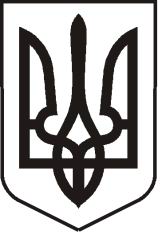 У К Р А Ї Н АЛ У Г А Н С Ь К А    О Б Л А С Т ЬП О П А С Н Я Н С Ь К А    М І С Ь К А    Р А Д А Ш О С Т О Г О   С К Л И К А Н Н ЯРОЗПОРЯДЖЕННЯміського  голови13.12. 2019                               м.Попасна                                               №02-02/298  Про  виплату  Рочвак А.М.допомоги  на  поховання  брата Передерія В.М.        Розглянувши заяву  Рочвак Алли Миколаївни з проханням виплатити допомогу на поховання  брата Передерія Валерія Миколайовича  та надані документи, на  підставі рішень  виконкому   міської   ради   11.03.2015   № 6  «Про затвердження  розміру допомоги на поховання деяких категорій осіб виконавцю волевиявлення померлого або особі, яка зобов'язалася поховати померлого», 20.09.2013 № 106 «Про затвердження  Порядку  надання допомоги на поховання деяких категорій осіб  виконавцю волевиявлення  померлого або особі, яка зобов’язалася поховати померлого» (зі змінами):1. Виплатити  Рочвак Аллі Миколаївні, яка зареєстрована за адресою:  м.Попасна,  вул.Паркова,1/1,  допомогу  на   поховання   брата  Передерія  Валерія  Миколайовича,   який   був    зареєстрований  за  адресою:  м.Попасна,   вул. М.Грушевскього,27,  та   помер             24  листопада  2019 року,   у  розмірі   998,00 грн   (дев'ятсот   дев'яносто  вісім  грн.  00 коп).2. Контроль за виконанням розпорядження покласти на  фінансово-господарський  відділ  виконкому міської ради.       Міський голова                                                                                       Ю.І.Онищенко Гапотченко, 20832